בס"ד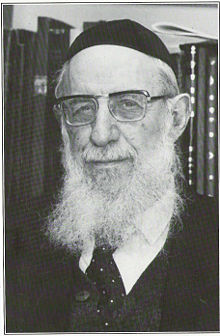 הרב חיים דוד הלוי זצ"ל - עבודה א' על הכרזותתכנית עבודה על הכרזות לשלושה שבועות מהערכה של הרב שינובר/מופתמהערכה של חיוך לערכיםבשביל מילוי תעודת הזהות ישנם פרטים נוספים כלליים בתעודת הזהות שאפשר לחפש במקורות שונים או בסרטון/מצגת הזאת #17 כתביו וספריו#9 מאמרות פיו#8 ספריו המרכזייםשבוע א' עבודה על הכרזותמידות וערכים#10 מדינת ישראל#13א' דרך ארץ קדמה לתורה#14ב' דרך ארץ קדמה לתורה#14 חיבור בין חלקי העם#13 מדינת ישראל וגאולה#12 חידות ליחידשבוע ב'פוסק הלכה ואהבת תורה#4 ילדותו (אהבת תורה + התחפשות בפורים)#5 הסמכה והשכלה#11 חכמי התקופה#16 קרוב העם להלכה#15 יחס אישי לשאול חפשי#5 רבנויות ומועצת הרבנות הראשית#7 הרה"ר לתל אביב#9 מורי הוראה של הרב